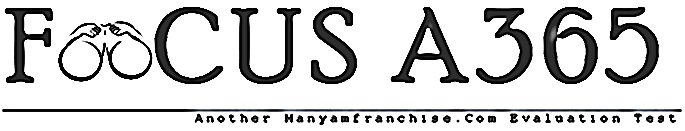 FORM 1 TERM 1 GEOGRAPHY EXAMINATIONS 2018Answer all questions on the space provided1a) Define geography    (2mks) b) What`s environment  (2mks)2a) state branches of geography. (2mks)   b) Name 3  sub-branches of physical geography. (3mks)3a) Explain relationship between geography and the following disciplines.          i)Geography and Biology. (2mks)         ii)geography and History . (2mks)4a) Define solar system (2mks)   b) State characteristics of mercury planet. (3mks)    c)Differentiate between meteors and meteorites. (2mks)5a)Describe the Nebular cloud theory. (3mks)   b) State 5 proofs that the earth is spherical (5mks)   c)What is   the shape of the earth? (1mk)  d) State forces which support the shape of the earth. (2mks)6a) Define rotation and revolution. (2mks)   b) State effects of the earth rotation. (3mks)    c) When is the sun overhead at the following latitudes. (3mks)         i)Tropics of cancer          ii)tropics of capricon         iii) Equator7a) The diagram below shows the revolution of the earth around the sun. Use it to answer the       Questions that follows.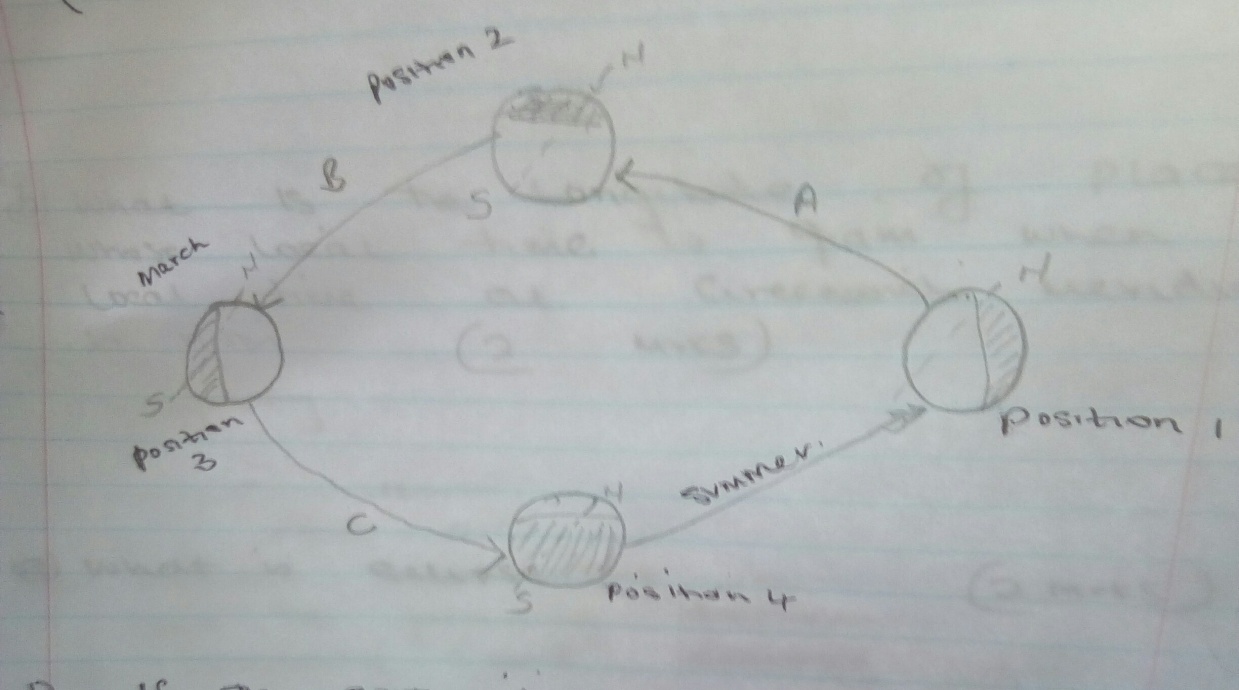 i)If the earth takes 366 days to make a complete revolution during a leap year , how long will it take  to move from position 1 to position 3 (3mks)ii) Name the seasons marked (3mks)  A  B  C8a)the time at town A which is at longitude 150E is 10.00am what time is at town B 00 (2mks)   b)What is the longitude of place Q whose local time at Greenwich meridian b noon. (2mks)   c) What is eclipse. (2mks)